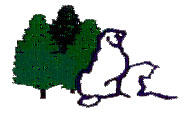 , PCACKNOWLEDGEMENT OF CANCELLATION POLICYI, , was informed that a $60.00 fee (the cost of an office call) will be charged for missed or canceled appointments with less than 24 hours notice.There will be a $150.00 charge for a missed surgery appointment with less than 24 hours notice. Arriving late to the designated surgery time is considered a missed surgery and may put you at risk for being charged the missed surgery fee. Acknowledged by Client				Notified by StaffDate							Date